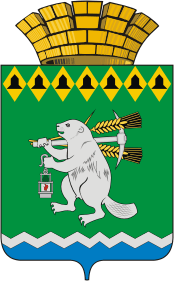 Администрация Артемовского городского округа ПОСТАНОВЛЕНИЕот 29.12.2021                                                                                    № 1212-ПАО внесении изменений в постановление Администрации Артемовского городского округа от 12.07.2019 № 768-ПА «Об утверждении Порядка определения нормативных затрат на обеспечение функций Администрации Артемовского городского округа, ее отраслевых (функциональных) органов, подведомственных ей казенных учреждений, а также территориальных органов местного самоуправления Артемовского городского округа»В соответствии с Правилами определения нормативных затрат на обеспечение функций федеральных государственных органов, органов управления государственными внебюджетными фондами Российской Федерации, включая соответственно территориальные органы и подведомственные казенные учреждения, утвержденными Постановлением Правительства Российской Федерации от 20.10.2014 № 1084, Правилами определения нормативных затрат на обеспечение функций органов местного самоуправления  Артемовского городского округа, функциональных (отраслевых) органов Администрации Артемовского городского округа, а также подведомственных муниципальных казенных учреждений, утвержденными постановлением  Администрации Артемовского городского округа от 17.06.2016 № 680-ПА, решением Думы Артемовского городского округа от 17.06.2021 № 833 «Об утверждении структуры Администрации Артемовского городского округа», руководствуясь статьями 30, 31 Устава Артемовского городского округа,ПОСТАНОВЛЯЮ:1. Внести в постановление Администрации Артемовского городского округа от 12.07.2019 № 768-ПА «Об утверждении Порядка определения нормативных затрат на обеспечение функций Администрации Артемовского городского округа, ее отраслевых (функциональных) органов, подведомственных ей казенных учреждений, а также территориальных органов местного самоуправления Артемовского городского округа», с изменениями, внесенными постановлениями Администрации Артемовского городского округа от 22.05.2020 № 530-ПА, от 05.03.2021 № 137-ПА, (далее – постановление) следующие изменения:1.1. наименование постановления изложить в следующей редакции:«Об утверждении Порядка определения нормативных затрат на обеспечение функций Администрации Артемовского городского округа, ее отраслевых, функциональных, территориальных органов и подведомственных ей казенных учреждений (Приложение).»;1.2. наименование Приложения изложить в следующей редакции:«Порядок определения нормативных затрат на обеспечение функций Администрации Артемовского городского округа, ее отраслевых, функциональных, территориальных органов и подведомственных ей казенных учреждений»;1.3. в Приложении к постановлению «Порядок определения нормативных затрат на обеспечение функций Администрации Артемовского городского округа, ее отраслевых, функциональных, территориальных органов и подведомственных ей казенных учреждений» (далее – Порядок):1.3.1. по тексту слова «ее отраслевых (функциональных) органов, подведомственных ей казенных учреждений, а также территориальных органов местного самоуправления Артемовского городского округа» заменить словами «ее отраслевых, функциональных, территориальных органов и подведомственных ей казенных учреждений.»;1.3.2. одиннадцатый абзац главы 1 изложить в следующей редакции:«Количество планируемых к приобретению товаров (основных средств и материальных запасов) определяется с учетом фактического наличия количества товаров, учитываемых на соответствующих балансах Администрации, ее отраслевых, функциональных, территориальных органов и подведомственных ей казенных учреждений».1.3.3. Приложение № 1 к Порядку изложить в следующей редакции (Приложение 1);1.3.4. Приложение № 2 к Порядку изложить в следующей редакции (Приложение 2);1.3.5. Приложение № 3 к Порядку изложить в следующей редакции (Приложение 3);1.3.6. Приложение № 4 к Порядку изложить в следующей редакции (Приложение 4);1.3.7. Приложение № 5 к Порядку изложить в следующей редакции (Приложение 5);1.3.8. Приложение № 6 к Порядку изложить в следующей редакции (Приложение 6);1.3.9. Приложение № 7 к Порядку изложить в следующей редакции (Приложение 7);1.3.10. Приложение № 8 к Порядку изложить в следующей редакции (Приложение 8).2. Действие настоящего постановления распространяется на правоотношения, возникшие с 1 октября 2021 года.3. Отделу по учету и отчетности Администрации Артемовского городского округа (Собина Т.А.) разместить настоящее постановление в Единой информационной системе в сфере закупок (www.zakupki.gov.ru).4. Постановление опубликовать в газете «Артемовский рабочий», разместить на Официальном портале правовой информации Артемовского городского округа (www.артемовский-право.рф) и на официальном сайте Артемовского городского округа в информационно-телекоммуникационной сети «Интернет» (www.artemovsky66.ru). 5. Контроль за исполнением постановления оставляю за собой. Глава Артемовского городского округа                                       К.М. Трофимов    Приложение 1к постановлению АдминистрацииАртемовского городского округаот 29.12.2021 № 1212 - ПАПриложение № 1к Порядку определения нормативных затрат на обеспечение функций Администрации Артемовского городского округа, ее отраслевых, функциональных, территориальных органов и подведомственных ей казенных учрежденийНОРМАТИВЫОБЕСПЕЧЕНИЯ ФУНКЦИЙ АДМИНИСТРАЦИИ АРТЕМОВСКОГО ГОРОДСКОГО ОКРУГА, ЕЕ ОТРАСЛЕВЫХ, ФУНКЦИОНАЛЬНЫХ, ТЕРРИТОРИАЛЬНЫХ ОРГАНОВ И ПОДВЕДОМСТВЕННЫХ ЕЙ КАЗЕННЫХ УЧРЕЖДЕНИЙ, ПРИМЕНЯЕМЫЕ ПРИ РАСЧЕТЕ НОРМАТИВНЫХ ЗАТРАТ НА ПРИОБРЕТЕНИЕ СРЕДСТВ ПОДВИЖНОЙ СВЯЗИПримечание:<*> Периодичность приобретения средств связи определяется максимальным сроком полезного использования.Приложение 2к постановлению АдминистрацииАртемовского городского округаот 29.12.2021 № 1212 - ПАПриложение № 2к Порядку определения нормативных затрат на обеспечение функций АдминистрацииАртемовского городского округа, ее отраслевых, функциональных, территориальных органов и подведомственных ей казенных учрежденийНОРМАТИВЫОБЕСПЕЧЕНИЯ ФУНКЦИЙ АДМИНИСТРАЦИИ АРТЕМОВСКОГО ГОРОДСКОГО ОКРУГА, ЕЕ ОТРАСЛЕВЫХ, ФУНКЦИОНАЛЬНЫХ, ТЕРРИТОРИАЛЬНЫХ ОРГАНОВ И ПОДВЕДОМСТВЕННЫХ ЕЙ КАЗЕННЫХ УЧРЕЖДЕНИЙ, ПРИМЕНЯЕМЫЕ ПРИ РАСЧЕТЕ НОРМАТИВНЫХ ЗАТРАТ НА ПРИОБРЕТЕНИЕ СЛУЖЕБНОГО ЛЕГКОВОГО АВТОТРАНСПОРТАПриложение 3к постановлению АдминистрацииАртемовского городского округаот 29.12.2021 № 1212 - ПАПриложение № 3к Порядку определения нормативных затрат на обеспечение функций АдминистрацииАртемовского городского округа, ее отраслевых, функциональных, территориальных органов и подведомственных ей казенных учрежденийНОРМАТИВКОЛИЧЕСТВА И ЦЕНЫ, ПРИМЕНЯЕМЫЙ ПРИ РАСЧЕТЕ ЗАТРАТ НА ПРИОБРЕТЕНИЕ КОМПЬЮТЕРНОГО И ПЕРИФЕРИЙНОГО ОБОРУДОВАНИЯ, СРЕДСТВ КОММУНИКАЦИИ ДЛЯ АДМИНИСТРАЦИИ АРТЕМОВСКОГО ГОРОДСКОГО ОКРУГА, ЕЕ ОТРАСЛЕВЫХ, ФУНКЦИОНАЛЬНЫХ, ТЕРРИТОРИАЛЬНЫХ ОРГАНОВ И ПОДВЕДОМСТВЕННЫХ ЕЙ КАЗЕННЫХ УЧРЕЖДЕНИЙПриложение 4к постановлению АдминистрацииАртемовского городского округаот 29.12.2021 № 1212 - ПАПриложение № 4к Порядку определения нормативных затрат на обеспечение функций АдминистрацииАртемовского городского округа, ее отраслевых, функциональных, территориальных органов и подведомственных ей казенных учрежденийНОРМАТИВ КОЛИЧЕСТВА И ЦЕНЫ, ПРИМЕНЯЕМЫЙ ПРИ РАСЧЕТЕ НОРМАТИВНЫХ ЗАТРАТ НА ПРИОБРЕТЕНИЕ НОСИТЕЛЕЙ ИНФОРМАЦИИ ДЛЯ АДМИНИСТРАЦИИ АРТЕМОВСКОГО ГОРОДСКОГО ОКРУГА, ЕЕ ОТРАСЛЕВЫХ, ФУНКЦИОНАЛЬНЫХ,  ТЕРРИТОРИАЛЬНЫХ ОРГАНОВ И ПОДВЕДОМСТВЕННЫХ ЕЙ КАЗЕННЫХ УЧРЕЖДЕНИЙПриложение 5к постановлению АдминистрацииАртемовского городского округаот 29.12.2021 № 1212 - ПАПриложение № 5к Порядку определения нормативных затрат на обеспечение функций АдминистрацииАртемовского городского округа, ее отраслевых, функциональных, территориальных органов и подведомственных ей казенных учрежденийНОРМАТИВ КОЛИЧЕСТВА И ЦЕНЫ, ПРИМЕНЯЕМЫЙ ПРИ РАСЧЕТЕ НОРМАТИВНЫХ ЗАТРАТ НА ПРИОБРЕТЕНИЕ РАСХОДНЫХ МАТЕРИАЛОВ ДЛЯ ПРИНТЕРОВ, МФУ И КОПИРОВАЛЬНЫХ АППАРАТОВ ДЛЯ АДМИНИСТРАЦИИ АРТЕМОВСКОГО ГОРОДСКОГО ОКРУГА, ЕЕ ОТРАСЛЕВЫХ , ФУНКЦИОНАЛЬНЫХ,  ТЕРРИТОРИАЛЬНЫХ ОРГАНОВ И ПОДВЕДОМСТВЕННЫХ ЕЙ КАЗЕННЫХ УЧРЕЖДЕНИЙПриложение 6к постановлению АдминистрацииАртемовского городского округаот 29.12.2021 № 1212 - ПАПриложение № 6к Порядку определения нормативных затрат на обеспечение функций АдминистрацииАртемовского городского округа, ее отраслевых, функциональных, территориальных органов и подведомственных ей казенных учрежденийНОРМАТИВ КОЛИЧЕСТВА И ЦЕНЫ НА ПРИОБРЕТЕНИЕ МЕБЕЛИ И ОТДЕЛЬНЫХ МАТЕРИАЛЬНО-ТЕХНИЧЕСКИХ СРЕДСТВ ДЛЯ АДМИНИСТРАЦИИ АРТЕМОВСКОГО ГОРОДСКОГО ОКРУГА, ЕЕ ОТРАСЛЕВЫХ, ФУНКЦИОНАЛЬНЫХ, ТЕРРИТОРИАЛЬНЫХ ОРГАНОВ И ПОДВЕДОМСТВЕННЫХ ЕЙ КАЗЕННЫХ УЧРЕЖДЕНИЙМебель и отдельные материально-технические средства для кабинета и приемной главы Артемовского городского округаТаблица 1Мебель и отдельные материально-технические средства для кабинетов заместителей главы Администрации Артемовского городского округаТаблица 2Мебель и отдельные материально-технические средства для кабинета и приемной руководителя и заместителя руководителя отраслевых, функциональных,  территориальных органов и подведомственных ей казенных учрежденийТаблица 3Мебель и отдельные материально-технические средства для кабинетов, занимаемых работниками Администрации Артемовского городского округа, ее отраслевых, функциональных, территориальных органов и подведомственных ей казенных учрежденийТаблица 4Мебель и отдельные материально-технические средства для зала заседания Администрации Артемовского городского округаТаблица 5Приложение 7к постановлению АдминистрацииАртемовского городского округаот 29.12.2021 № 1212 - ПАПриложение № 7к Порядку определения нормативных затрат на обеспечение функций АдминистрацииАртемовского городского округа, ее отраслевых, функциональных, территориальных органов иподведомственных ей казенных учрежденийНОРМАТИВКОЛИЧЕСТВА И ЦЕНЫ НА ПРИОБРЕТЕНИЕ КАНЦЕЛЯРСКИХ ПРИНАДЛЕЖНОСТЕЙ ДЛЯ АДМИНИСТРАЦИИ АРТЕМОВСКОГО ГОРОДСКОГО ОКРУГА, ЕЕ ОТРАСЛЕВЫХ, ФУНКЦИОНАЛЬНЫХ, ТЕРРИТОРИАЛЬНЫХ ОРГАНОВ И ПОДВЕДОМСТВЕННЫХ ЕЙ КАЗЕННЫХ УЧРЕЖДЕНИЙПриложение 8к постановлению АдминистрацииАртемовского городского округаот 29.12.2021 № 1212 - ПАПриложение № 8к Порядку определения нормативных затрат на обеспечение функций АдминистрацииАртемовского городского округа, ее отраслевых, функциональных,  территориальных органов иподведомственных ей казенных учрежденийНОРМАТИВ КОЛИЧЕСТВА И ЦЕНЫ НА ПРИОБРЕТЕНИЕ ХОЗЯЙСТВЕННЫХ ТОВАРОВ И ПРИНАДЛЕЖНОСТЕЙ, ИНЫХ ТОВАРОВ ДЛЯ АДМИНИСТРАЦИИ АРТЕМОВСКОГО ГОРОДСКОГО ОКРУГА, ЕЕ ОТРАСЛЕВЫХ, ФУНКЦИОНАЛЬНЫХ, ТЕРРИТОРИАЛЬНЫХ ОРГАНОВ И ПОДВЕДОМСТВЕННЫХ ЕЙ КАЗЕННЫХ УЧРЕЖДЕНИЙХозяйственные товары на одного работника (Ч)Таблица 1Хозяйственные товары на один санузелТаблица 2Хозяйственные товары на одного уборщика служебныхпомещений или дворникаТаблица 3Запасные части, автокосметика и автоаксесуарыдля транспортных средствТаблица 4Прочие хозяйственные товары и прочие материальные запасыТаблица 5Количество средств связиЦена приобретения средств связи <*>Категория должностейне более одной единицы в расчете на одно должностное лицоне более 15 тыс. рублей включительнодолжности муниципальной службы, относящиеся к группе высших должностей муниципальной службыне более одной единицы в расчете на одно должностное лицоне более 8 тыс. рублей включительнодолжности муниципальной службы, относящиеся к группе ведущих должностей муниципальной службы (советник главы Артемовского городского округа)не более одной единицы в расчете на одно должностное лицоне более 8 тыс. рублей включительноработники осуществляющие техническое обеспечение деятельности Администрации Артемовского городского округа (старший инспектор – заведующий административно хозяйственной частью)не более одной единицы в расчете на одно должностное лицоне более 10 тыс. рублей включительноруководитель казенного учрежденияцена и мощность 1 единицы транспортного средстваорган местного самоуправления не более 1,5 млн. руб. и не более 200 лошадиных сил включительномуниципальное казенное учреждениене более 1,0 млн. руб. и не более 150 лошадиных сил включительно№ п/п Наименование Нормативы количестваЦена максимальная за ед. (руб.)1 2 3 4 1Ноутбук не более 15 ед. в расчете на Администрацию;не более 2 ед. в расчете на отраслевые, функциональные,  территориальные органы Администрации и казенные учреждения75 0002Планшетный компьютер (глава Артемовского городского округа, высшие должности)не более 1 ед. в расчете на 1 ед.основного персонала50 000 3Моноблокне более 1 ед. в расчете на 1 ед.основного персонала90 0004Рабочая станция (АРМ)не более 1,33 ед. в расчете на 1 ед.основного персонала90 0005Источник бесперебойного питанияне более 1 ед. в расчете на 1  рабочую станциюк рабочей станции (АРМ) 10 000к серверу 315 0006Монитор не более 1 ед. в расчете на 1  рабочую станцию (АРМ)20 000 7Копировальный аппарат формата А3, в том числе с дополнительными  форматами А4, А5не более 1 ед. в расчете на структурное подразделение100 0008Серверне более 2 ед. в расчете на организацию700 0009Системный блокне более 20% от фактического  количества рабочих станций (АРМ)80 000 10Системный блокне более 1 ед. в расчете на 1 ед.основного персонала65 000 11Принтер лазерный (струйный) с функцией цветной печати не более 5 ед. в расчете на организацию40 000 12Сканер планшетныйне более 1 ед. в расчете на 1 структурное подразделение45 000 13Многофункциональное устройствоне более 1 ед. в расчете на 1 ед. основного персонала50 00014SIM-карта к планшетному компьютеру (3G, 4G)не более 1 ед. в расчете на 1 планшетный компьютережемесячные расходы 1 000 15Фильтр питанияне более 1 ед. в расчете на 1  рабочую станцию (АРМ) и 1 копировальный аппарат1 000 16Блок питанияне более 1 ед. в расчете на 1  рабочую  станцию4 00017Материнская платане более 1 ед. в расчете на 1  рабочую  станцию9 000 18Процессорне более 1 ед. в расчете на 1  рабочую  станцию30 000 19Видеокартане более 1 ед. в расчете на 1  рабочую  станцию10 00020Жесткий дискне более 1 ед. в расчете на 1  рабочую  станцию7 00021Памятьне более 1 ед. в расчете на 1  рабочую  станцию5 00022Устройство охлажденияне более 1 ед. в расчете на 1  рабочую  станцию1 00023Привод DVD+RWне более 1 ед. в расчете на 1  рабочую  станцию1 30024Клавиатуране более 1 ед. в расчете на 1  рабочую  станцию1 00025Мышьне более 1 ед. в расчете на 1  рабочую  станцию1 00026Кабель HDMIне более 1 ед. в расчете на 1  рабочую  станцию1 50027Кабель USBне более 1 ед. в расчете на 1  рабочую  станцию50028Сетевая картане более 1 ед. в расчете на 1  рабочую  станцию1 50029Накопитель USB (флеш)не более 1 ед. в расчете на 1  рабочую  станцию1 50030Колонки компьютерныене более 1 комплекта на 1 ед. основного персонала1 00031Факсне более 1 ед. на организацию20 00032Веб-камеране более 1 ед. в расчете на 1  рабочую станцию15 00033Межсетевой экранне более 1 ед. на организацию500 000№ п/п Наименование Нормативы количестваЦена максимальная за ед. (руб.)12341Оптический носитель (компакт-диск) (на 1  ед. основного персонала)не более 50 единиц1002Внешний жесткий диск (на 1 кабинет)не более 1 единицы 10 0003Флэш-карта, USB флэш накопитель (на 1  ед. основного персонала)не более 1 единицы 2 0004Электронные USB-ключи и смарт-карты eToken (на 1 работника, наделенного правом электронной цифровой подписи)не более 1 единицы 6 000№ п/пНаименованиеНормативы количестваЦена максимальная за ед. (руб.)12341Расходные материалы для индивидуальных принтеров (на единицу оргтехники)не более 12 шт.  12 0002Расходные материалы для многофункциональных устройств для малых рабочих групп (на единицу оргтехники)не более 15 шт. 20 0003Расходные материалы для многофункциональных устройств повышенной производительности (на единицу оргтехники)не более 3 комплектов 70 000№ п\пНаименование Единица измеренияНорма(не более)Цена максимальная за ед. (руб.)123451Стол руководителя (письменный) с приставкой и брифингомшт.1  100 0002Стол для совещанийшт.140 0003Набор руководителяшт.1100 0004Шкаф книжныйшт.550 0005Шкаф платянойшт.2 40 0006Кресло руководителяшт.120 0007Кресло для посетителяшт.21 5008Тумба угловая для приемнойшт.130 0009Стол письменный для приемнойшт.125 00010Стол журнальныйшт.15 00011Стульяшт.303 00012Вешалка напольнаяшт.19 00013Зеркалошт.110 00014Кондиционер шт.260 00015Телевизоршт.180 00016Телефонный аппарат с консольюшт.124 00017Набор мягкой мебеликомплект150 00018Графиншт.12 00019Набор стакановкомплект13 00020Изделия из стекла и фарфоракомплект45 00021Электрический чайник или термопот шт.15 000/11 00022Кулершт.110 00023Портьеры в кабинет главыкомплект1100 00024Портьеры (жалюзи) (на 1 окно)комплект110 00025Карниз для штор/жалюзи (на 1 окно)шт.15 00026Лампа настольнаяшт.27 00027Часы настенныешт.23 50028Электроприбор для отопленияшт.27 00029Холодильникшт.130 00030Микроволновая печьшт.110 000№ п\пНаименование Единица измеренияНорма(не более)Цена максимальная за ед. (руб.)123451Стол руководителя (письменный) с приставкой и брифингом (на кабинет)шт.1 50 0002Стол для совещаний (на кабинет)шт.1 30 0003Стол письменный для приемнойшт.220 0004Стол журнальный (на кабинет)шт.15 0005Шкаф книжный (на кабинет)шт.3 30 0006Шкаф платяной (на кабинет)шт.1 30 0007Шкаф металлический несгораемый (сейф) (на кабинет)шт.1 15 0008Кресло руководителя (на кабинет)шт.1 20 0009Стулья (на кабинет)шт.201 00010Вешалка напольная (на кабинет)шт.1 7 50011Зеркало (на кабинет)шт.1 5 00012Кондиционер (на кабинет)шт.1 40 00013Телефонный аппарат с консолью (на кабинет)шт.1 24 00014Графин (на кабинет)шт.1 2 00015Набор стаканов (на кабинет)комплект1 3 00016Электрический чайник или термопот (на кабинет)шт.1 5 000/11 00017Портьеры (жалюзи) (на 1 окно)комплект1 10 00018Карниз для штор/жалюзи (на 1 окно)шт.15 00019Лампа настольная (на кабинет)шт.1 6 00020Часы настенные (на кабинет)шт.1 3 50021Электроприбор для отопления (на кабинет)шт.17 00022Холодильникшт.130 00023Микроволновая печьшт.110 000№ п\пНаименование Единица измеренияНорма(не более)Цена максимальная за ед. (руб.)123451Стол руководителя (письменный) с приставкой (на кабинет)шт.1 30 0002Стол для совещаний (на кабинет)шт.1 20 0003Стол письменный для приемнойшт.120 0004Тумба (на кабинет)шт.2  7 0005Шкаф книжный (на кабинет)шт.330 0006Шкаф платяной (на кабинет)шт.130 0007Шкаф металлический несгораемый (сейф) шт.115 0008Кресло руководителя (на кабинет)шт.115 0009Стулья (на кабинет)шт.121 00010Вешалка напольная (на кабинет)шт.17 50011Зеркало (на кабинет)шт.15 00012Кондиционер (на кабинет)шт.150 00013Уничтожитель бумагшт.130 00014Телефонный аппарат с консолью (на кабинет)шт.124 00015Аппаратура звукозаписи и воспроизведения общего примененияшт.110 00016Набор мягкой мебелишт.150 00017Графин (на кабинет)шт.12 00018Набор стаканов (на кабинет)комплект13 00019Электрический чайник или термопотшт.25 000/11 00020Кулершт. 110 00021Портьеры (жалюзи) (на 1 окно)комплект115 00022Карниз для штор/жалюзи (на 1 окно)шт.15 00023Лампа настольная (на кабинет)шт.12 00024Часы настенные (на кабинет)шт.13 50025Электроприбор для отопления       (на кабинет)шт.1  7 000№ п\пНаименование Единица измеренияНорма(не более)Цена максимальная за ед. (руб.)123451Стол письменный (компьютерный) (на 1 работника)шт.110 0002Тумба  (на 1 работника)шт.25 0003Шкаф книжный (на кабинет)шт.320 0004Шкаф платяной (на кабинет)шт.120 0005Кресло рабочее (на 1 работника)шт.110 0006Стулья (на 1 работника)шт.33 0007Вешалка напольная (на кабинет)шт.15 0008Зеркало (на кабинет)шт.14 0009Шкаф металлический несгораемый (сейф) (на учреждение)  шт.115 00010Кондиционер (на кабинет)шт.140 00011Портьеры (жалюзи) (на 1 окно)шт.110 00012Карниз для штор/жалюзи    (на 1 окно)шт.15 00013Лампа настольная (на 1 работника)шт.12 00014Электрический чайник или термопот (на кабинет)шт.15 000/11 00015Телефонный аппарат (на 1 работника)шт.18 00016Консоль (для телефона) при обосновании потребности (на кабинет)шт.1 8 50017Часы настенные (на кабинет)шт.13 50018Электроприбор для отопления (на кабинет)шт.17 00019Уничтожитель бумагшт.130 00020Холодильник (на структурное подразделение)шт.130 00021Переплетный аппаратшт.130 00022Микроволновая печь (на структурное подразделение)шт.110 00023Стеллаж (на кабинет)шт.16 60024Печатьшт.13 300№ п\пНаименование Единица измеренияНорма(не более)Цена максимальная за ед. (руб.)123451Видеопроекторшт.1700 0002Радиосистемашт.1150 0003Комплект звукового оборудованияшт.11200 0004Экран на штативешт.115 0005Экран настенный с электроприводомшт.175 0006Микрофонный пультшт.2015 0007Блок управленияшт.175 0008Кондиционер шт.160 0009Стул шт.553 00010Стол для совещаний шт.1612 00011Трибунашт.120 00012Портьеры (жалюзи) (на 1 окно)шт.110 00013Карниз для штор/жалюзи (на 1 окно)шт.15 00014Банкеткашт.205 00015Телевизоршт.180 000№
п/пНаименование Единица измеренияНорма(не более)Цена максимальная  за ед. (руб.)123451Алфавитная книгашт./чел.1 4002Антистеплершт./чел.1 1003Архивный коробшт.5004004Аккумуляторы (элементы питания)шт.1003505Благодарственное письмошт.50002006Блок для записей шт./чел.12007Блокнот на спиралишт./чел.12008Брелки для ключейупак./учрежд.12009Булавки офисныеупак./чел.124010Бумага А4упак./чел.3630011Бумага А4 (плотностью не менее 250гр. для принтера, упаковка –20 л)упак./учрежд.10010012Бумага A3упак./учрежд.1073013Бумага для заметок клейкаяупак./чел.220014Бумага цветнаяшт./чел.290015Вкладыш для поздравленийшт.50005016Бумага для фотопечатиупак./учрежд.1060017Грамоташт500010018Грифель для карандаша механическогоупак./чел.1 10019Датершт.10 2 80020Диспансер для скотчашт./чел.132021Дыроколшт./чел.1  1 00022Ежедневникшт./чел.1 25023Журналшт./чел.130024Зажим для бумагупак./чел.415025Закладки с клеевым краемнабор./чел.420026Закладки пластиковыешт.10010027Иглы для прошивки документовупак./учрежд.150028Календарь настенныйшт./кабинет1 20029Календарь перекиднойшт./чел.1 10030Калькуляторшт./чел.1 2 00031Карандаш шт./чел.55032Карандаш автоматическийшт./чел.2 10033Клей Моментшт./чел.315034Клей ПВАшт./чел.210035Клей-карандашшт./чел.1115036Книга учеташт./чел.415037Кнопкиупак./чел.16038Коврик для мышишт./чел.140039Коврик-подкладка настольный для письмашт./чел.11 00040Конверт Почта Россиишт.10007041Конверт-пакетшт.2012042Корректирующая жидкость/лента/роллершт./чел.420043Ластикшт./чел.35044Лезвия запасные для ножашт./чел.410045Лента клейкая (скотч)шт./чел.210046Лента сигнальнаяшт.1020047Линейкашт./чел.25048Лоток для бумаг (горизонтальный/вертикальный/веерный)шт./чел.3 50049Лупашт./чел.11 04050Маркер выделительшт./чел.510051Маркер не стирающийшт./учрежд.1010052Набор руководителяшт./чел.1 5 00053Набор настольныйшт./чел.12 00054Нитки для прошивки документовшт.30 50055Нож канцелярскийшт./чел.110056Ножницы канцелярскиешт./чел.128557Обложка (корочки для грамот)шт.500010058Открытки (приглашения)шт.50005059Папка архивнаяшт./чел.1510060Папка-конверт на кнопкешт./чел.410061Папка-конверт на молниишт./чел.210062Папка адреснаяшт.10045063Папка на резинкешт./чел.4 14064Папка с арочным механизмом шт./чел.625065Папка для бумаг с завязкамишт./чел.1510066Папка с боковым зажимомшт./чел.416067Папка-скоросшивательшт./чел.45068Папка с прозрачным верхомшт./чел.105069Папка с пружинным механизмомшт./чел.1021070Папка с файламишт./чел.429071Папка-портфельшт./чел.125072Папка 2 кольцашт./чел.419073Папка-уголокшт./чел.65074Папка-вкладышшт.532075Папка-регистраторшт./чел.415076Папка для акварели (20 л А4)упак./учрежд.607077Папка для акварели (20 л А3)упак./учрежд.1015078Планингшт./чел.135079Пленка для ламинированияшт.1070080Поддон для бумагшт./чел.120081Подставка для блока ( х  х , пластик)шт./чел.115082Подставка под ручкишт./чел.115083Подставка для перекидного календаряшт./чел.120084Подставка-органайзершт./чел.150085Подставка офиснаяшт./учр.420086Подставка для сортировки писемшт./учр.180087Подставки прозрачные под табличкишт./учр.4030088Подушка гелиевая для пальцевшт./чел.1 19089Рамка для документовшт./чел.120090Разбавитель для корректирующей жидкостишт./чел.110091Разделитель листовупак./чел.1020092Ручка гелиеваяшт./чел.610093Ручка шариковаяшт./чел.610094Ручки гелиевые наборупак./чел.115095Ручка шариковая наборупак./чел.115096Салфетки для оргтехники (вычислительной техники)упак./чел.143097Скобы для степлераупак./чел.1018098Скоросшиватель картонныйшт./чел.1003099Скоросшиватель пластиковыйшт./чел.2030100Скотч узкийшт./чел.560101Скотч широкийшт./чел.5130102Скотч монтажный двухстороннийшт./чел.2 350103Скрепки канцелярскиеупак./чел.10100104Скрепочницашт./чел.1270105Степлершт./чел.12 000106Стержни гелевыешт./чел.4 50107Стержни для шариковых ручекшт./чел.12 50108Стержни Parkerшт./учрежд.20350109Стикеры набор./чел.3 150110Стойка уголок для бумагшт./чел.2 300111Текстовыводительшт.10100112Термопленка для факсашт./устр.41000113Тетрадь (48-96 листов)шт./чел.2 120114Тетрадь (12-18 листов)шт./чел.5 50115Точилка для карандашейшт./чел.3 120116Файлы для бумагшт./чел.200 6117Фломастерынабор./чел.1 250118Фотобумага (упаковка)упак./учрежд.50400119Фоторамкашт./учрежд.50700120Шило канцелярскоешт./учрежд.5300121Шпагатшт./чел.1550122Штампшт./чел.1500123Штемпельная краскашт./учрежд.5210124Штемпельная подушкашт./чел.1250№
п/пНаименованиеЕдиница измеренияНорма(не более) Цена максимальная  за ед. (руб.)123451Полотенца бумажныеупак.3 2002Мыло жидкое для рук (300г)/мыло туалетное кусковое (100г)упак./шт.12 2003Бумага туалетнаярулон3504Мешки мусорные упак.3 1205Мешки мусорные упак.3 1506Мешки мусорные упак.3 4007Перчатки ПВХпара2 808Салфетки бумажныеупак.1559Салфетки для стола (тряпки)упак.120010Корзина для мусорашт.140011Плечики для одеждышт.2110№
п/пНаименованиеЕдиница измеренияНорма(не более) Цена максимальная  за ед. (руб.)123451Освежительшт.122002Дезинфицирующие средство в таблетках ДЕО – Хлор (300 шт.)упак.28003Отбеливающее средствошт.151004Держатель для туалетной бумагишт.18005Держатель для бумажных полотенецшт.11 0006Дозатор для жидкого мылашт.11 0007Диспенсер для аэрозольного освежителяшт.1 6808Ершик для туалета с подставкойшт.12609Корзина для мусорашт.340010Зеркалошт.12 00011Сушилка для рукшт.12 30012Унитаз-компактшт.15 00013Раковинашт.13 00014Кран-смеситель для раковинышт.22 00015Арматура для бачка (механизм слива)шт.21 00016Подводка гибкая для смесителяшт.4100№
п/пНаименованиеЕдиница измеренияНорма(не более) Цена максимальная  за ед. (руб.)123451Вантузшт.14002Ведро для мытья половшт.16003Ведро для уборки пылишт.11504Порошок стиральныйупак.121505Порошок чистящийупак.121006Универсальное моющее  средство жидкоел.242007Жидкое средство для чистки туалетов и трубл.242508Губки упак.31009Мешки для мусора от 30 до упак.24 15010Мешки для мусора до 120 лупак.2440011Перчатки ПВХпара248012Перчатки х/бпара606013Рукавицы х/бпара606014Перчатки с полимерным покрытием  пара615015Салфетка универсальнаяшт.105016Средство для мытья стеколл.612017Средство для мытья посудыл.1012018Веникшт.120019Совокшт.110020Тряпка для пола/мебели/стеколупак.2020021Полотно нетканоем.1006022Швабра с черенком (тряпкодержатель)шт.1 50023Полирольшт.120024Метлашт./учр.620025Лопаташт./учр.620026Тележка двухведерная с отжимом шт./учр.110 00027Щеткашт.110028Средство гидрофобного действия (отталкивающие влагу, сушащие кожу)шт.1210029Средства регенерирующие, восстанавливающие кремы, эмульсиишт.1210030Мыло туалетное (200г) или жидкое моющее средство (250г) шт.12100№
п/пНаименованиеЕдиница измеренияНорма(не более) Цена максимальная  за ед. (руб.)123451Автошины (зимние,  летние) шт.815 0002Аккумуляторшт.110 0003Омыватель для стекол (5л)шт.52004Очиститель двигателяшт.24005Очиститель кожи, велюрашт.23006Очиститель стеколшт.22007 Очиститель битумных пятеншт.15008Полирольшт.25009Щетки стеклоочистителякомплект12 00010Лампышт.81 80011Фонарьшт.135012Зарядное устройствошт.18 00013Масло трансмиссионное л.102 00014Шланг высокого давленияшт.12 50015Провода прикуривателяшт.150016Жилет сигнальныйшт.11000№
п/пНаименованиеЕдиница измеренияНорма(не более) Цена максимальная  за ед. (руб.)123451Костюм для защиты от общих производственных загрязнений и механических воздействий для одного водителя автомобиляшт.13 0002Костюм для защиты от общих производственных загрязнений и механических воздействий или Халат для защиты от общих производственных загрязнений и механических воздействий для одного уборщика служебных помещенийшт.1 3 0003Костюм для защиты от общих производственных загрязнений и механических воздействий на утепляющей прокладке или куртка для защиты от общих производственных загрязнений и механических воздействий на утепляющей прокладке для одного рабочегошт.15 0004Сапоги резиновые с защитным подноском для одного рабочегошт.12 0005Ботинки кожаные утепленные с защитным подноском илиСапоги резиновые утепленные с защитным подноском илиВаленки с резиновым низом для одного рабочегошт.15 0006Перчатки с защитным покрытием, морозостойкие с утепляющими вкладышами для одного рабочегопара35007Перчатки с полимерным покрытием  для одного водителяпара6 1508Щиток защитный лицевой или очки защитныешт.15009Средство индивидуальной защиты органов дыхания фильтрующеешт.120010Мыло туалетное (300г) или жидкое моющее средство (500г) для одного водителяшт.1210011Лампа зеркальнаяшт.100  15012Лампа люминесцентнаяшт.200  10013Лампа накаливанияшт.3003014Лампа светодиоднаяшт.10010015Светильник светодиодный 14 Вт-18 Втшт.201 00016Светильник светодиодный 36 Втшт.401 00017Светильник светодиодный 45 Втшт.151 00018Прочие электротоварыруб.500019Доводчик двернойшт.104 00020Соль от обледененияшт.352021Тесто известковое шт.106022Батарейкашт.508523Хомут нержавейкашт.102024Сверлашт.1015025Очки защитныешт.1010026Кистишт.1010027Саморезы уп.1010028Гвоздиуп.1015029Фонарь сигнальный ПБ (пожарная безопасность)шт.21 00030Смазка для механизмов пластиковых оконшт.550031Смазка для резиновых уплотнителей пластиковых оконшт.550032Ручка для окнашт.120033Замок врезнойшт.11 70034Замок защелкашт.11 50035Ключшт.132036Жидкость для чистки пластика (на организацию)шт.143037Жидкость для чистки мониторов (на организацию)шт.143038Спрей для цифровой техники (н организацию)шт.150039Фильтр-кувшин для очистки воды (на кабинет)шт.11 50040Сменный картридж в фильтр-кувшин для очистки воды (на кабинет)шт.450041Кашпо пластик (горшок)шт.1080042Кашпо керамическоешт.101 00043Грунт для цветов (10 л)шт.1030044Лейка для цветовшт.130045Вода минеральная 0,3/0,5 л (для совещаний)шт.10010046Вода питьевая газированная 0,3/0,5 л (для совещаний)шт.2005047Вода питьевая негазированная 0,3/0,5 л (для совещаний)шт.2005048Кофе растворимый/зерна 1 кг (для совещаний) шт.101 50049Сахар рафинированный 1 кг (для совещаний)шт.1212050Чай  100 пакетиков (для совещаний)шт.12400